Śruba rzymska hakowa m1 a rodzaje śrubW naszym artykule opisujemy tradycyjne rodzaje śrub. Przedstawiamy również do czego służy śruba rzymska hakowa m1. Jeśli są to kwestie, które Cie interesują, zachęcamy do lektury.Rodzaje śrub a śruba rzymska hakowa m14Jesteś majsterkowiczem z zamiłowania? A może komponujesz profesjonalną skrzynkę z narzędziami do pracy i chcesz dowiedzieć się gdzie dostępna jest śruba rzymska hakowa m14 oraz poznać inne rodzaje śrub? Czytaj zatem nasz artykuł!Śruby dostępne na rynku i ich rodzaje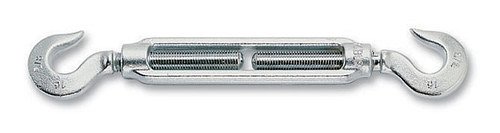 Na samym początku warto wytłumaczyć, iż rodzaje śrub wyróżniamy w zależności od sposobu połączenia, jaki oferują. Śruby znajdują swoje zastosowanie praktycznie wszędzie. Między innymi w mechanice a także w budownictwie czy też w elektronice. Na rynku dostępne są śruby z łbem. Zaliczymy do nich między innymi śruby z łbem walcowym, trójkątnym, czworokątnym, grzybkowym, oczkowym, stożkowym, skrzydełkowym, kulistym, sześciokątnym, walcowym soczewkowym, stożkowym, walcowym czy radełkowanym a także stożkowym soczewkowym oraz śruby bez łba. Do najpopularniejszych zaliczamy śrubę z łbem sześciokątnym, gdyż jest ona bardzo wytrzymała. A czym charakteryzuje się śruba rzymska hakowa m14?Śruba rzymska hakowa m14 - gdzie jest dostępna online?Wspomniany rodzaj śruby to produkt z kategorii osprzęt do lin oraz łańcuchów i zawiesi. Śruba rzymska hakowa m14 to inaczej zwane nakrętki napinające wykorzystywana jest między innymi do ściągów w budownictwie. Gdzie możemy zamówić ją online? Dostępna jest w renomowanym sklepie z osprzętem oraz narzędzami - Elsklep. Sprawdź pełny katalog, zamów śruby tradycyjne oraz rzymskie.